П Р О Е К Т  РОССИЙСКАЯ ФЕДЕРАЦИЯОРЛОВСКАЯ ОБЛАСТЬКРАСНОЗОРЕНСКОГО РАЙОНААДМИНИСТРАЦИЯ РОССОШЕНСКОГО СЕЛЬСКОГО ПОСЕЛЕНИЯПОСТАНОВЛЕНИЕот «____»_______2021 года № ____п. РоссошенскийО внесении изменений и дополненийв Порядок проведения антикоррупционнойэкспертизы нормативных правовых актови проектовнормативных правовых актоворгановместного самоуправленияРоссошенского сельского поселенияКраснозоренского района Орловской областиВ соответствии с Конституцией Российской Федерации, Федеральным Законом  от 6 октября 2003 года № 131-ФЗ «Об общих принципах организации местного самоуправления в Российской Федерации», Федеральным Законом от 25 декабря 2008 года № 273-ФЗ « О противодействии коррупции»,  Федеральным законом от 17 июля 2009 года№ 172-ФЗ «Об антикоррупционнойэкспертизе нормативных правовыхактов и проектов нормативных  правовых актов» (в редакции от 11.10.2018 N 362-ФЗ), Постановлением Правительства Российской Федерации от 26 февраля 2010 года № 96 «Об антикоррупционной экспертизе нормативных актов и проектов нормативных правовых актов»,   в целях приведения нормативного правового акта в соответствие с действующим законодательством, руководствуясь Уставом Россошенского сельского поселения Краснозоренского района Орловской области, администрация Россошенского сельского поселения Краснозоренского района Орловской области ПОСТАНОВЛЯЕТ:Внести изменения и дополнения в Порядок проведения антикоррупционной экспертизы нормативных правовых актов и проектов нормативных правовых актов органов местного самоуправления (далее Порядок), утверждённый постановлением администрации Россошенского сельского поселения Краснозоренского района Орловской области от 30.06.2015 года № 09 «О порядке проведения антикоррупционной экспертизы нормативных правовых актов  и проектов нормативных правовых актов органов самоуправления» (в редакции постановления от 05 июля 2019 года № 14/1, постановления от 09 февраля 2021 года № 4):1.1 в разделе 1 п. 1.3 Порядка слово  «ответственное» заменить словом «ответственного», слово «указанное» - исключить.2. Настоящеепостановление обнародовать.Глава Россошенскогосельского поселения                                                    А.Г.Алдошин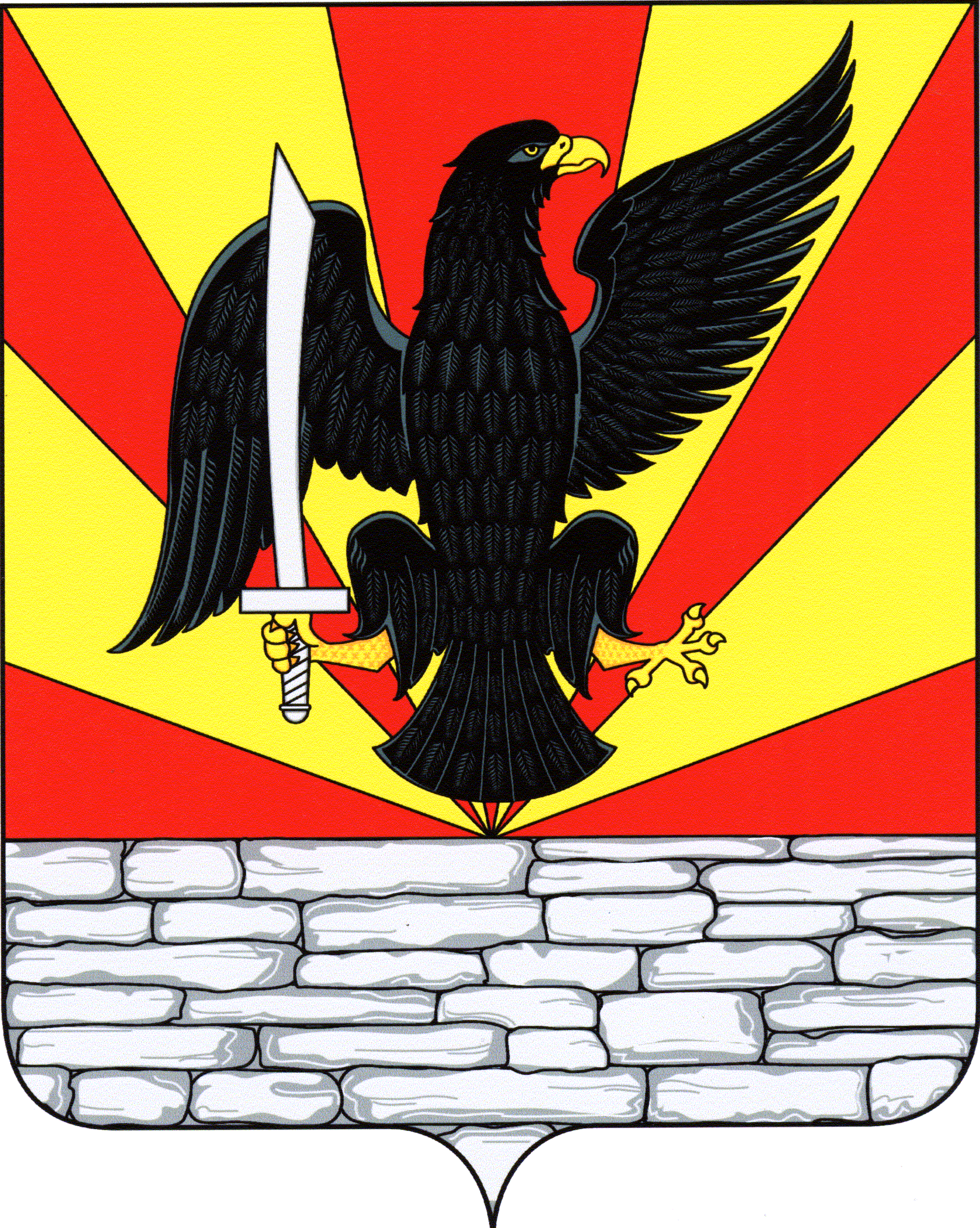 